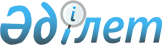 О внесении изменений и дополнения в приказ Министра национальной экономики Республики Казахстан от 11 апреля 2018 года № 149 "Об утверждении Методики по проведению рейтинга регионов и городов по легкости ведения бизнеса"
					
			Утративший силу
			
			
		
					Приказ Министра национальной экономики Республики Казахстан от 13 июня 2019 года № 56. Зарегистрирован в Министерстве юстиции Республики Казахстан 17 июня 2019 года № 18850. Утратил силу приказом Министра национальной экономики Республики Казахстан от 14 апреля 2021 года № 40.
      Сноска. Утратил силу приказом Министра национальной экономики РК от 14.04.2021 № 40 (вводится в действие после дня его первого официального опубликования).
      ПРИКАЗЫВАЮ:
      1. Внести в приказ Министра национальной экономики Республики Казахстан от 11 апреля 2018 года № 149 "Об утверждении Методики по проведению рейтинга регионов и городов по легкости ведения бизнеса" (зарегистрирован в Реестре государственной регистрации нормативных правовых актов 20 апреля 2018 года № 16787, опубликован 27 апреля 2018 года в Эталонном контрольном банке нормативных правовых актов) следующие изменения и дополнение:
      в Методике по проведению рейтинга регионов и городов по легкости ведения бизнеса, утвержденной указанным приказом:
      пункт 3 изложить в следующей редакции:
      "3. На основании заключенного договора между Министерством национальной экономики Республики Казахстан (далее – Министерство) и акцонерным обществом "Институт экономических исследований" (далее – Институт) проводится исследование по проведению рейтинга в регионах Республики Казахстан, которое включает в себя 2 этапа:
      1) имплементация методологии рейтинга в регионах Республики Казахстан при котором проводится:
      проведение полевого исследования путем опроса предпринимателей в регионах согласно выборке респондентов областей, городов Нур-Султан, Алматы и Шымкент, районов, городов областного значения, указанных в приложении 1 к настоящей Методике;
      сбор статистических данных, используемых в настоящей Методике в соответствии с Правилами присуждения специальной премии по результатам рейтинга регионов и городов по легкости ведения бизнеса, утвержденными Указом Президента Республики Казахстан от 24 ноября 2017 года № 590.
      2) подведение итогов по рейтингу:
      Ранжирование (подготовка рейтинга) областей, городов Нур-Султан, Алматы и Шымкент, и отдельно районов и городов областного значения по легкости ведения бизнеса по результатам опросных и статистических данных.";
      дополнить пунктом 5-1 следующего содержания:
      "5-1. Контроль качества полевого исследования осуществляется Министерством путем получения от Института маршрутных листов интервьюеров и отчетов о проведенной работе. Маршрутные листы интервьюеров предоставляются Институтом в Министерство перед запуском полевого исследования. Отчет о проведенной работе предоставляется Институтом в Министерство еженедельно.";
      пункт 7 изложить в следующей редакции:
      "7. Рейтинг подразделяется на 2 уровня:
      сравнение областей, городов Нур-Султан, Алматы и Шымкент;
      сравнение районов и городов областного значения (включая административные центры областей).";
      подпункт 2) пункта 10 изложить в следующей редакции:
      "2) статистические данные, полученные путем направления запросов в государственные органы и организации, по расшифровке статистических показателей для областей, городов Нур-Султан, Алматы и Шымкент, районов и городов областного значения согласно приложению 3 к настоящей Методике.";
      пункт 12 изложить в следующей редакции:
      "12. Статистические данные, используемые для областей, городов Нур-Султан, Алматы и Шымкент:
      1) индекс роста объема налоговых отчислений от субъектов малого и среднего предпринимательства (далее – МСП) к базовому 2015 году;
      2) темп роста инвестиций в основной капитал малых, средних предприятий, за отчетный период по сравнению с предыдущим годом, в процентах;
      3) темп роста внешних инвестиций в основной капитал предприятий несырьевого сектора, за отчетный период по сравнению с предыдущим годом, в процентах;
      4) темп роста объема выделяемых средств из местного бюджета на поддержку субъектов МСП по сравнению с предыдущим годом, в процентах;
      5) темп роста численности занятых в действующих МСП, за отчетный период по сравнению с предыдущим годом, в процентах;
      6) темп роста выпуска продукции субъектами МСП в реальном выражении за отчетный период по сравнению с предыдующим годом, в процентах;
      7) темп роста количества действующих субъектов МСП за отчетный период по сравнению с предыдующим годом, в процентах;
      8) темп роста доли государственных услуг для юридических лиц, оказанных с нарушением сроков по сравнению с предыдущим годом, в процентах ;
      9) темп роста количества проверок на 1000 действующих субъектов МСП по сравнению с предыдущим годом, в процентах;
      10) темп роста количества выигранных судебных дел по искам МСП к государственным органам, местному самоуправлению, общественным объединениям, организациям, должностным лицам и государственным служащим на 1000 МСП по сравнению с предыдущим годом, в процентах;
      11) темп роста объема государственной поддержки МСП за счет республиканского бюджета к объему производства МСП по сравнению с предыдущим годом, в процентах;
      12) темп роста количества проектов, получивших государственную помощь (гранты, гарантии, кредиты, субсидии, затраты на инфраструктуру) на 1000 МСП по сравнению с предыдущим годом, в процентах;
      13) темп роста количества выпускников организации технического и профессионального образования (далее – ТИПО) по сравнению с предыдущим годом, в процентах.
      Статистические данные, используемые для районов и городов областного значения:
      1) индекс роста объема налоговых отчислений от МСП к базовому 2015 году;
      2) темп роста количества действующих субъектов МСП за отчетный период по сравнению с предыдующим годом, в процентах;
      3) темп роста количества проверок на 100 действующих субъектов МСП по сравнению с предыдующим годом, в процентах;
      4) темп роста количества выигранных судебных дел по искам МСП к государственным органам, местному самоуправлению, общественным объединениям, организациям, должностным лицам и государственным служащим на 100 субъектов МСП по сравнению с предыдующим годом, в процентах.";
      пункт 15 изложить в следующей редакции:
      "15. Расчет итогового рейтингового балла для областей, городов Нур-Султан, Алматы и Шымкент, формируется на основе статистических данных областей, городов Нур-Султан, Алматы и Шымкент и опросных данных областей, городов Нур-Султан, Алматы и Шымкент.
      Расчет итогового рейтингового балла для районов и городов областного значения формируется на основе статистических данных районов и городов областного значения и опросных данных районов и городов областного значения."; 
      пункт 17 изложить в следующей редакции:
      "17. Выборка формируется по региональному и отраслевому принципу в соответствии с Общим классификатором видов экономической деятельности. Репрезентативная выборка по определенным характеристикам составляет 9530 субъектов. Подробные пояснения формированию выборки описаны в приложении 1 к настоящей Методике.";
      пункты 20 и 21 изложить в следующей редакции:
      "20. "Оценка по фактору "Регуляторный климат" осуществляется по шести субфакторам:
      Субфактор 1 .Эффективность работы МИО:
      эффективность областного акимата, городов Нур-Султан, Алматы и Шымкент;
      эффективность акимата в населенном пункте.
      Субфактор 2 Распространенность коррупции:
      распространенность коррупции в государственных органах.
      Субфактор 3 .Проверки:
      частота проверок.
      Субфактор 4. Лицензии и разрешения:
      получение всех лицензий или разрешений от государственных органов;
      получение всех разрешений от субъектов естественных монополий.
      Субфактор 5. Строительство:
      получение или изменение целевого назначения земельного участка;
      процедура получения архитектурно-планировочного задания и технических условий для подключения инженерных сетей;
      процедура получения технического паспорта;
      процедура регистрации права на объект;
      частота проведения проверок (инспекции) государственными органами в процессе строительства.
      Субфактор 6. Коммунальные сети:
      финансовые затраты за подключения объекта к сетям инфраструктуры;
      качество работы коммунальных служб;
      тарифы коммунальных служб.
      Расчет фактора производится по следующей формуле:
      F1=P1+P2+P3+P4+Р5+Р6,
      где:
      F1 – общая оценка по фактору "Регуляторный климат";
      P1 – субфактор 1. Эффективность работы МИО;
      P2 – субфактор 2. Распространенность коррупции;
      P3 – субфактор 3. Проверки;
      P4 – субфактор 4. Лицензии и разрешения;
      P5 – субфактор 5. Строительство;
      P6 – субфактор 6. Коммунальные сети.
      21. Оценка по фактору "Инфраструктура" осуществляется по двум субфакторам:
      Субфактор 1. Объекты инфраструктуры:
      наличие и использование специализированных площадок в регионе;
      аренда объектов инфраструктуры;
      приобретение в собственность объектов инфраструктуры.
      Субфактор 2. Транспортная инфраструктура:
      качество и доступность транспортной инфраструктуры.
      Расчет фактора производится по следующей формуле:
      F2=L1+L2,
      где: 
      F2 – общая оценка по фактору "Инфраструктура";
      L1 – субфактор 1. Объекты инфраструктуры;
      L2 – субфактор 2. Транспортная инфраструктура.";
      пункты 23 и 24 изложить в следующей редакции:
      "23. Оценка по фактору "Человеческий капитал" осуществляется по двум субфакторам:
      Субфактор 1. Сложность найма сотрудников:
      стоимость услуг квалифицированных работников;
      общий уровень образования и подготовки кадров;
      сложность поиска квалифицированных работников технических специальностей (инженеры и другие технические специалисты);
      сложность поиска квалифицированных специалистов непроизводственных подразделений (экономисты, юристы, бухгалтеры, менеджеры);
      необходимость в переобучении и дополнительной подготовке;
      текучесть квалифицированных кадров.
      Субфактор 2. Обучение и подготовка кадров:
      возможности для повышения компетентности сотрудников в регионе;
      качество выпускников Высших учебных заведений и организации ТиПО в регионе.
      Расчет фактора "Человеческий капитал" производится по следующей формуле:
      F4=N1+N2,
      где:
      F4 – общая оценка по фактору "Человеческий капитал";
      N1 – субфактор 1. Сложность найма сотрудников;
      N2 – субфактор 2. Обучение и подготовка кадров.
      24. Оценка по фактору "Транспарентность принимаемых решений" осуществляется по двум субфакторам:
      Субфактор 1. Открытость государственных органов:
      открытость областного акимата, городов Нур-Султан, Алматы и Шымкент для приема;
      открытость акимата в населенном пункте для приема;
      возможность обсуждения и влияния на проводимые реформы;
      частота проводимых разъяснительных работ.
      Субфактор 2. Уровень доверия и вмешательства государственных органов:
      уровень доверия к судебной системе;
      уровень доверия к правоохранительным органам;
      уровень вмешательства (рейдерства) в предпринимательскую деятельность.
      Расчет фактора производится по следующей формуле:
      F5=S1+S2,
      где:
      F5 – общая оценка по фактору "Транспарентность принимаемых решений";
      S1 – субфактор 1. Открытость государственных органов;
      S2 – субфактор 2. Уровень доверия и вмешательства государственных органов.";
      приложения 1, 2 и 3 к настоящей Методике изложить в редакции согласно приложению 1, 2 и 3 к настоящему приказу.
      2. Департаменту развития предпринимательства в установленном законодательном порядке обеспечить:
      1) государственную регистрацию настоящего приказа в Министерстве юстиции Республики Казахстан;
      2) в течение десяти календарных дней со дня государственной регистрации настоящего приказа в Министерстве юстиции Республики Казахстан направление его на казахском и русском языках в Республиканское государственное предприятие на праве хозяйственного ведения "Институт законодательства и правовой информации Республики Казахстан" Министерства юстиции Республики Казахстан для официального опубликования и включения в Эталонный контрольный банк нормативных правовых актов Республики Казахстан;
      3) размещение настоящего приказа на интернет-ресурсе Министерства национальной экономики Республики Казахстан;
      4) в течение десяти рабочих дней после государственной регистрации настоящего приказа в Министерстве юстиции Республики Казахстан представление в Юридический департамент Министерства национальной экономики Республики Казахстан сведений об исполнении мероприятий, предусмотренных подпунктами 1), 2) и 3) настоящего пункта.
      3. Контроль за исполнением настоящего приказа возложить на курирующего вице-министра национальной экономики Республики Казахстан.
      4. Настоящий приказ вводится в действие по истечении десяти календарных дней после дня его первого официального опубликования. Выборка респондентов областей, городов Нур-Султан, Алматы и Шымкент, районов и городов областного значения
      Примечание:
      В целях объективной оценки достоверности и репрезентативности выборки респондентов для проведения опроса предпринимателей учитывалось экспертное мнение высших учебных заведений (автономная организация образования "Назарбаев Университет", Евразийский национальный университет имени Л.Н. Гумилева и Казахский национальный университет имени Аль-Фараби), которые имеют опыт разработки и оценки репрезентативных совокупностей.
      Выборочная совокупность, примененная при выборке, строится таким образом, чтобы при минимуме опрашиваемых людей удалось с необходимой степенью гарантии представить генеральную совокупность. Для определения уровня репрезентативности выборки рассматриваются значения доверительной вероятности и доверительного интервала.
      Доверительная вероятность показывает, с какой вероятностью случайный ответ попадет в доверительный интервал. Чем выше доверительная вероятность, тем больше точность выборки.
      Доверительный интервал (понимается, как погрешность) задает размах части кривой распределения по обе стороны от выбранной точки, куда могут попадать ответы. Чем ниже доверительный интервал, тем ниже погрешность выборки. 
      С доверительной вероятностью 95% и доверительным интервалом 1% определена репрезентативная выборка по всем субъектам малого и среднего предпринимательства (далее – МСП), где генеральная совокупность составляет 1 241 328 субъектов.
      В соответствии с экспертным заключением автономной организации образования "Назарбаев Университет" в рамках построения репрезентативной выборки по действующим субъектам МСП в разрезе 203 населенных пунктов и отраслей Общего классификатора видов экономической деятельности были проделаны следующие шаги:
      1. С доверительной вероятностью 95% и доверительным интервалом 1% определена репрезентативная выборка по всем субъектам МСП, где генеральная совокупность составляет 1 241 328 субъектов, по следующей формуле:
      Формула 1. Размер Выборки:
      SS = (Z2* (p) * (1-p))/C2,
      где:
      Z = Z фактор (1,96 для 95% доверительного интервала);
      p = процент интересующих респондентов или ответов, в десятичной форме (0,5 по умолчанию);
      c = доверительный интервал, в десятичной форме (0,01 = ±1%).
      Формула 2. Корректировка для малой генеральной совокупности:
      CSS =SS / (1+ (ss-1)/pop),
      где:
      SS = размер выборки;
      CSS = скорректированная выборка;
      pop = генеральная совокупность.
      Таким образом, репрезентативная выборка по 1 241 328 субъектам МСП составляет 9530.
      2. На основе доверительной вероятности 95% и доверительным интервалом 1% (формула 1 и 2) определена репрезентативность населенных пунктов, где генеральная совокупность каждого населенного пункта соответствует количеству действующих субъектов МСП населенного пункта. Далее рассчитываются доли каждого региона от суммы репрезентативной суммы для каждого региона. Данные доли для каждого региона используются для составления окончательной выборки по регионам путем умножения доли на выявленную репрезентативность (9530) по всем МСП в Республике Казахстан. Таким образом определяется окончательная репрезентативная выборка по регионам и городам Нур-Султан, Алматы и Шымкент:
      3. Выявленная доля отдельного населенного пункта (шаг 3) используется для расчета выборочной совокупности населенного пункта от суммы окончательной выборки региона.
      4. Определяется доля по 17 сферам деятельности, указанным в приложении 2, от генеральной совокупности каждого населенного пункта.
      5. Выявленная доля каждой сферы деятельности по населенному пункту используется для определения окончательной отраслевой выборки по всем населенным пунктам. АНКЕТА Глава 1. Вопросы общего характера
      1. Возраст: ___________ лет
      2. Пол: 1) Мужской 2) Женский
      3. Форма Вашего предприятия?
      1) АО
      2) ТОО
      3) ИП
      4) КХ
      4. Размер Вашего предприятия?
      1) Микро (1-15 человек)
      2) Малый (16-100 человек)
      3) Средний (101-250 человек)
      5. Возраст Вашего предприятия?
      1) Менее 1 года
      2) 1-3 года
      3) 3-10 лет
      4) Более 10 лет
      6. Основная сфера деятельности Вашего предприятия?
      7. Осуществляете ли Вы внешнеэкономическую деятельность?
      1) Экспорт
      2) Импорт
      3) Нет
      8. Появятся ли хорошие возможности открыть свое дело в следующие полгода в регионе, где Вы проживаете?
      1) Да
      2) Нет 
      3) Не знаю 
      9. Ожидается ли в Вашем бизнесе расширение и сокращение штата через 5 лет?
      1) Да
      2) Нет
      3) Затрудняюсь ответить
      10. Ожидаете ли Вы, введение новых продуктов и услуг в Вашем бизнесе через 5 лет?
      1) Да
      2) Нет
      3) Не знаю
      11. В перспективе ближайших 5 лет, есть ли планы выхода на новые рынки?
      1) Да
      2) Нет
      3) Затрудняюсь ответить
      12. Укажите годовой оборот компании Глава 2. Вопросы для оценки факторов Раздел 1. Общая оценка действий государственных органов
      13. Оцените важность факторов условий ведения бизнеса по приоритетности для Вас от 1 до 5, где 5 наиболее важный фактор и 1 наименее важный фактор
      14. Оцените, пожалуйста, эффективность работы акимата вашей области/города (Нур-Султан, Алматы и Шымкент) и населенного пункта по пятибалльной шкале, где 5 – максимально положительная оценка:
      14.1.Соблюдение сроков
      14.2. Качество оказание услуг
      15. Назовите наиболее проблемные управления (неэффективные) акимата вашей области/города (Нур-Султан, Алматы и Шымкент) и населенного пункта от 1 до 5, где 5 наиболее эффективное и 1 наименее эффективное:
      16. Оцените, пожалуйста, насколько акимат Вашего населенного пункта открыт для обсуждения Ваших проблем, то есть как акимат реагирует на Ваши запросы и потребности через обращения в режиме онлайн или вживую?
      17. Оцените, пожалуйста, насколько Вы сможете повлиять на проводимые реформы (изменения) законодательства, решения акиматов и контрольно-надзорных органов в Вашем регионе?
      18. Как часто представители акимата и контрольно-надзорных органов проводят разъяснительную работу по реформам (изменениям) законодательства для улучшения бизнес-климата за последние 12 месяцев?
      19. Оцените, пожалуйста, уровень распространенности коррупции или неформальных способов налаживания взаимоотношений с представителями государственных органов в Вашем регионе? Раздел 2. Доступ к финансированию
      20. Как Вы оцениваете финансовое состояние своего бизнеса?
      1____2____3____4____5
      Нестабильное Стабильное
      21. Скажите, пожалуйста, известно ли вам о Единой программе поддержки и развития бизнеса "Дорожная карта бизнеса - 2020"?
      1. Не знаю/не слышал
      2. Слышал, но не участвовал
      3. Подавал, но было отказано
      4. Принимал участие
      22. Оцените, пожалуйста, финансовую государственную поддержку бизнеса (в рамках Единой программы поддержки и развития бизнеса "Дорожная карта бизнеса –2020", программы по сельскому хозяйству и другие) по пятибалльной шкале за последние 12 месяцев, где 5 – максимально положительная оценка.
      22.1. Доступ к участию
      22.2. Процедуры (сбор документов, сроки рассмотрения и принятия решения)
      22.3. Качество оказанных услуг
      23. Оцените, пожалуйста, нефинансовую государственную поддержку бизнеса (программы обучения, помощь в подготовке бизнес-планов, консультации) по пятибалльной шкале за последние 12 месяцев, где 5 – максимально положительная оценка.
      23.1. Доступ к участию
      23.2. Процедуры (сбор документов и сроки рассмотрения и принятия решения)
      23.3. Качество получаемых знаний Раздел 3. Инспекции и контроль
      24. Насколько часто государственные органы проверяют Ваш бизнес?
      25. Какие государственные органы чаще всего проверяют Ваш бизнес?
      1) ______________________
      2) ______________________
      3) ______________________
      4) ______________________
      5) ______________________ Раздел 4. Человеческий капитал
      26. Насколько сложно найти хороших работников в Вашем населенном пункте? Оцените ситуацию с наличием необходимого персонала по 5-ти балльной шкале, где 1 – отрицательная оценка (наличие трудностей, проблем), 5 – максимально положительная оценка
      27. Оцените, пожалуйста, по пятибалльной шкале возможности для повышения компетентности сотрудников в Вашем населенном пункте:
      28. Оцените качество выпускников организации технического и профессионального образования в Вашем регионе:
      29. Занимаетесь ли Вы профессиональным развитием своих сотрудников?
      1. Да, я на постоянной основе направляю своих сотрудников на курсы/семинары повышения квалификации
      2. Да, при появлении возможности направляю своих сотрудников на курсы/семинары повышения квалификации
      3. Нет, я не занимаюсь развитием своего персонала, т.к. считаю, что это пустая трата денег
      4. Нет, я не занимаюсь развитием персонала, т.к. у меня не хватает на это средств
      5. Нет, я не занимаюсь развитием персонала, т.к. в регионе/городе/селе нет специализированных учреждений для повышения квалификации кадров
      6. Сотрудники сами находят себе курсы/тренинги для развития и берут отпуск на время учебы
      7. Другое:________________
      30. Каковы ваши ежегодные затраты на обучение и развитие персонала?
      1. Небольше 3% отдохода
      2. От 3% до 5%
      3. От 6% до 10%
      4. Свыше 10%
      5. Другое:________________
      31. Какие условия в регионе дополнительно необходимы для развития Ваших кадров?
      1. Обеспеченность жильем
      2. Качество медицинского обслуживания
      3. Обеспеченность социальной инфраструктурой
      4. Усиления правопорядка и безопасности граждан
      5. Экологическое благополучие в регионе
      6. Доступный досуг и спорт
      7. Другое:__________________________ Раздел 5. Инфраструктура
      32. Оцените, пожалуйста, стоимость аренды на следующие объекты инфраструктуры:
      33. Доступны ли Вам следующие объекты инфраструктуры для приобретения в собственность:
      34. Как Вы оцениваете наличие и использование специализированных площадок (бизнес-инкубаторы, технопарки, индустриальные зоны, центры поддержки предпринимателей и центры обслуживания предпринимателей) для развития бизнеса в Вашем регионе?
      35. Оцените, пожалуйста, получение лицензий и разрешений от государственных органов на деятельность Вашего бизнеса за последний год по пятибалльной шкале за последние 12 месяцев
      36. Оцените, пожалуйста, получение разрешений от субъектов естественных монополий на деятельность Вашего бизнеса по пятибалльной шкале за последние 12 месяцев
      37. Что вызывало у Вас сложности до и при проведении строительных или ремонтных работ за последние 12 месяцев? Оцените подготовительные этапы по 5-ти балльной шкале, где 5 – максимально положительная оценка, 1 – отрицательная (наличие трудностей, проблем)
      38. Оцените частоту проведения проверок (инспекции) государственными органами в процессе строительства?
      39. Какими были финансовые затраты на подключения объекта к сетям инфраструктуры?
      40. Оцените качество работы коммунальных служб и их тарифы
      41. Оцените качество и доступность транспортной инфраструктуры Глава 6. Защита бизнеса
      42. Оцените уровень доверия к судебной системе в Вашем населенном пункте
      43. Оцените уровень доверия к судебной системе в Вашей области/городе (Нур-Султан, Алматы и Шымкент)
      44. Оцените уровень доверия к правоохранительным органам (органы Министерства внутренних дел, Прокуратуры, Комитета национальной безопасности), антикоррупционные службы (Национальное бюро по противодействию коррупции), служба экономических расследований Комитета государственных доходов Министерства финансов в Вашем населенном пункте
      45. Оцените уровень вмешательства (рейдерства) в предпринимательскую деятельность в Вашем населенном пункте
      Фамилия, имя, отчество (при его наличии) респондента: ______________________
      Контакты респондента: +7____________________
      Фамилия, имя, отчество (при его наличии) интервьюера: _______________________ Расшифровка статистических показателей для областей и городов Нур-Султан, Алматы и Шымкент Расшифровка статистических показателей для районов и городов областного значения
					© 2012. РГП на ПХВ «Институт законодательства и правовой информации Республики Казахстан» Министерства юстиции Республики Казахстан
				
      Министр национальной экономики
Республики Казахстан 

Р. Даленов
Приложение 1
к приказу Министра
национальной экономики
Республики Казахстанот 13 июня 2019 года № 56Приложение 1
к Методике по проведению
рейтинга регионов и городов
по легкости ведения бизнеса
№
Населенный пункт
Генеральная совокупность (количество действующих субъектов МСП по состоянию на 1 января 2019)
Выборочная совокупность
Республика Казахстан
1 241 328

9 530

1
Акмолинская область
44 106
535
2
Актюбинская область
54 430
554
3
Алматинская область
115 630
601
4
Атырауская область
46 756
540
5
Западно-Казахстанская область
40 062
525
6
Жамбылская область
63 262
565
7
Карагандинская область
84 032
584
8
Костанайская область
51 093
548
9
Кызылординская область
42 342
531
10
Мангистауская область
51 096
548
11
Туркестанская область
130 804
607
12
Павлодарская область
43 820
534
13
Северо-Казахстанская область
28 969
489
14
Восточно-Казахстанская область
87 678
587
15
город Нур-Султан
124 685
605
16
город Алматы
174 509
617
17
Город Шымкент
58 054
559
Акмолинская область
44 106

535

1
город Кокшетау
14 417
104
2
город Степногорск
3 427
45
3
Аккольский район
1 342
21
4
Aршалынский район
1 327
21
5
Астраханский район
1 131
18
6
Атбасарский район
2 478
35
7
Буландынский район
1 328
21
8
Егиндыкольский район
509
9
9
район Биржан сал
817
14
10
Ерейментауский район
1 544
24
11
Есильский район
1 296
21
12
Жаксынский район
812
13
13
Жаркаинский район
1 194
19
14
Зерендинский район
1 708
26
15
Коргалжынский район
562
10
16
Сандыктауский район
953
16
17
Целиноградский район
3 026
41
18
Шортандинский район
1 110
18
19
Бурабайский район
5 125
60
Актюбинская область
54 430

554

20
город Актобе
36 260
183
21
Алгинский район
1 791
36
22
Айтекебийский район
1075
23
23
Байганинский район
1060
23
24
Каргалинский район
965
21
25
Хобдинский район
1 118
24
26
Мартукский район
1 675
34
27
Мугалжарский район
2 908
54
28
Уилский район
784
18
29
Темирский район
1 745
36
30
Хромтауский район
2 478
48
31
Шалкарский район
1 922
39
32
Иргизский район
649
15
Алматинская область
115 630

601

33
город Талдыкорган
11 994
50
34
город Капчагай
4 327
28
35
город Текели
1 288
11
36
Аксуский район
3 113
22
37
Алакольский район
3 279
23
38
Балхашский район
1 705
14
39
Енбекшиказахский район
18 558
60
40
Кегенский район
7 100
39
41
Жамбылский район
2 190
17
42
Кербулакский район
3 194
23
43
Коксуский район
3 230
23
44
Каратальский район
2 432
18
45
Карасайский район
12 865
52
46
Панфиловский район
8 839
43
47
Райымбекский район
2 472
19
48
Саркандский район
2 859
21
49
Талгарский район
10 477
47
50
Ескельдинский район
2 846
21
51
Уйгурский район
4 379
28
52
Илийский район
8 483
43
Атырауская область
46 756

540

53
город Атырау
31 774
211
54
Жылыойский район
5 648
102
55
Индерскийрайон
1 732
42
56
Исатайский район
1 490
37
57
Курмангазинский район
2 211
51
58
Кзылкогинский район
1 187
30
59
Макатский район
1 168
30
60
Махамбетский район
1 546
38
Западно-Казахстанская область
40 062

525

61
город Уральск
23 894
176
62
Акжаикский район
1 548
34
63
Бурлинский район
3 889
71
64
Жангалинский район
1 079
25
65
Жанибекский район
805
19
66
Зеленовский район
2 293
48
67
Казталовский район
1 203
27
68
Каратобинский район
611
15
69
Бокейординский район
827
20
70
Сырымский район
1080
25
71
Таскалинский район
847
20
72
Теректинский район
1 384
31
73
Чингирлауский район
602
15
Жамбылская область
63 262

565

74
город Тараз
23 753
115
75
Байзакский район
5 308
57
76
Жамбылский район
4 180
49
77
Жуалынский район
3 875
46
78
Кордайский район
6 933
67
79
район Турара Рыскулова
3 507
43
80
Меркенский район
4 434
51
81
Мойынкумский район
1 751
25
82
Сарысуский район
1 832
26
83
Таласский район
1 863
26
84
Шуский район
5 826
61
Карагандинская область
84 032

584

85
город Караганда
40 542
114
86
город Балхаш
4 000
42
87
город Жезказган
5 557
52
88
город Каражал
601
8
89
город Приозерск
669
9
90
город Сарань
2 044
25
91
город Сатпаев
2 397
28
92
город Темиртау
8 322
66
93
город Шахтинск
2 435
29
94
Абайский район
2 430
29
95
Актогайский район
1 278
17
96
Бухар-Жырауский район
2 564
30
97
Жанааркинский район
1 963
24
98
Каркаралински район
2 045
25
99
Hуринский район
1 343
17
100
Осакаровский район
1 754
22
101
Улытауский район
1 374
18
102
Шетский район
2 714
31
Костанайская область
51 093

548

103
город Костанай
23 756
130
104
город Аркалык
2 093
33
105
город Лисаковск
1 518
25
106
город Рудный
6 148
71
107
Алтынсаринский район
455
8
108
Амангельдинский район
856
15
109
Аулиекольский район
1468
24
110
Денисовский район
678
12
111
Жангельдинский район
419
8
112
Житикаринский район
1 784
29
113
Камыстинский район
405
7
114
Карабалыкский район
1 328
22
115
Карасуский район
1 085
18
116
Костанайский район
3 030
44
117
Мендыкаринский район
1114
19
118
Hаурзумский район
459
8
119
Сарыкольский район
1 203
20
120
Тарановский район
1 038
18
121
Узункольский район
703
12
122
Федоровский район
1 553
25
Кызылординская область
42 342

531

123
город Кызылорда
20 685
153
124
город Байконыр
314
7
125
Аральский район
3 571
61
126
Жалагашский район
1 914
37
127
Жанакорганский район
3 817
64
128
Казалинский район
3 680
62
129
Кармакшинский район
2 566
47
130
Сырдарьинский район
1 832
36
131
Чиилийский район
3 963
65
Мангистауская область
51 096

548

132
город Актау
29 021
178
133
город Жанаозен
8 046
108
134
Бейнеуский район
2 554
50
135
Каракиянский район
2 358
47
136
Мангистауский район
2 584
50
137
Мунайлинский район
4 729
78
138
Тупкараганский район
1 804
37
Туркестанская область

130 804

607

139
город Туркестан
9 966
44
140
город Арысь
3 156
22
141
город Кентау
7 233
37
142
район Байдибека
3 767
25
143
Жетысайский район
15 320
53
144
Келесский район
6 957
37
145
Казыгуртский район
7 792
39
146
Мактааральский район
9 497
43
147
Ордабасынский район
9 632
44
148
Отрарский район
4 259
27
149
Сайрамский район
14 989
53
150
Сарыагашский район
13 498
51
151
Сузакский район
3 010
21
152
Толебийский район
7 594
38
153
Тюлькубасский район
6 716
36
154
Шардаринский район
7 418
38
Павлодарская область
43 820

534

155
город Павлодар
24 738
176
156
город Аксу
2 898
56
157
город Экибастуз
7 942
110
158
Актогайский район
610
15
159
Баянаульский район
1 255
28
160
Железинский район
753
18
161
Иртышский район
954
22
162
Район Тереңкөл
855
20
163
Район Аққулы
530
13
164
Майский район
561
13
165
Павлодарский район
1 182
27
166
Успенский район
654
16
167
Щербактинский район
888
21
Северо-Казахстанская область
28 969

489

168
город Петропавловск
15 509
162
169
Айыртауский район
1 337
32
170
Акжарский район
768
19
171
район Магжана Жумабаева
1 077
26
172
Есильский район
797
20
173
Жамбылский район
719
18
174
Кызылжарский район
1 564
37
175
Мамлютский район
837
21
176
район Шал акына
944
23
177
Аккайынский район
669
17
178
Тайыншинский район
1 712
40
179
Тимирязевский район
701
18
180
Уалихановский район
694
18
181
район имени Габита Мусрепова
1 641
38
Восточно-Казахстанская область
87 678

587

182
город Усть-Каменогорск
28 466
96
183
город Курчатов
486
6
184
город Риддер
2 758
29
185
город Семей
20 880
88
186
Абайский район
960
12
187
Аягозский район
3 677
36
188
Бескарагайский район
908
11
189
Бородулихинский район
1 379
16
190
Глубоковский район
2 354
25
191
Жарминский район
1 715
20
192
Зайсанский район
2 751
29
193
Район Алтай
3 463
34
194
Кокпектинский район
1 794
20
195
Курчумский район
1 715
20
196
Катон-Карагайский район
2 189
24
197
Тарбагатайский район
3 176
32
198
Уланский район
2 066
23
199
Урджарский район
4433
41
200
Шемонаихинский район
2 508
27
201
город Нур-Султан
124 685
605
202
город Алматы
174 509
617
203
город Шымкент
58 054
559
№
Регионы
Окончательная выборка по регионам
1.
Акмолинская область
535
2.
Актюбинская область
554
3.
Алматинская область
601
4.
Атырауская область
540
5.
Западно-Казахстанская область
525
6.
Жамбылская область
565
7.
Карагандинская область
584
8.
Костанайская область
548
9.
Кызылординская область
531
10.
Мангистауская область
548
11.
Туркестанская область
607
12.
Павлодарская область
534
13.
Северо-Казахстанская область
489
14.
Восточно-Казахстанская область
587
15.
г.Нур-Султан
605
16.
г.Алматы
617
17.
г. Шымкент
559
Республиканская выборка
Республиканская выборка
9 530
Приложение 2
к приказу Министра
национальной экономики
Республики Казахстан
от 13 июня 2019 года № 56Приложение 2
к Методике по проведению
рейтинга регионов и городов
по легкости ведения бизнесаФорма
№
Сфера деятельности
1.
Сельское, лесное и рыбное хозяйство
2.
Горнодобывающая промышленность и разработка карьеров
3.
Обрабатывающая промышленность
4.
Строительство
5.
Оптовая и розничная торговля; ремонт автомобилей и мотоциклов
6.
Транспорт и складирование
7.
Услуги по проживанию и питанию
8.
Информация и связь
9.
Финансовая и страховая деятельность
10.
Операции с недвижимым имуществом
11.
Профессиональная, научная и техническая деятельность
12.
Образование
13.
Здравоохранение и социальные услуги
14.
Искусство, развлечения и отдых
15.
Электроснабжение, подача газа, пара и воздушное кондиционирование
16.
Водоснабжение; канализационная система, контроль над сбором и распределением отходов
17.
Предоставление прочих видов услуг
1
до 250 000 тенге
2
250 000 – 3 миллион (далее – млн) тенге
3
3 млн. – 7,3 млн тенге (7 377 700 – это предел для патента, за ним упрощенка) 
4
7,3 млн – 34 млн тенге (34 242 600 – это предел для перехода с упрощенного на общеустановленный режим налогообложения)
5
34 млн – 68 млн тенге (68 070 000 тенге – это предел для постановки на учет по налогу на добавленную стоимость)
6
68 млн – 300 млн тенге
7
300 млн – 680 млн. тенге
8
680 млн. – 1 миллиард (далее – млрд) тенге 
9
Более 1 млрд тенге 
10
Предпочитаю не указывать
Фактор
Описание
Приоритетность
Регуляторный климат
Эффективность работы акиматов, коррупция, проверки, лицензии и разрешения, в том числе на строительство, и подключения к коммунальным сетям
Инфраструктура
Наличие и доступность специализированных площадок для развития бизнеса, аренда и приобретение в собственность объектов инфраструктуры, транспортная инфраструктура
Доступность государственной поддержки для бизнеса
Доступность финансовой и нефинансовой поддержки
Человеческий капитал
Доступность и качество кадров, возможности развития кадров
Транспарентность принимаемых решений
Открытость государственных органов, разъяснительные работы государственных органов, уровень доверия к государственным органам
Никогда не соблюдаются
Больше не соблюдаются чем соблюдаются
Иногда не соблюдаются
Больше соблюдаются
Всегда соблюдаются
Несталкивался
1
2
3
4
5
0
Очень плохое
Скорее плохое
Удовлетворительное
Хорошее
Отличное
Несталкивался
1
2
3
4
5
0
1
Предпринимательство и индустриально-инновационное развитие
От 1 до 5, 0 – несталкивался

2
Земельныеотношения
От 1 до 5, 0 – несталкивался

3
Архитектура и градостроительство
От 1 до 5, 0 – несталкивался

4
Государственныйархитектурно-строительныйконтроль
От 1 до 5, 0 – несталкивался

5
Инспекцияпотруду
От 1 до 5, 0 – несталкивался

6
Сельскоехозяйство
От 1 до 5, 0 – несталкивался

7
Государственныезакупки
От 1 до 5, 0 – несталкивался

8
Земельнаяинспекция
От 1 до 5, 0 – несталкивался

9
Другое ____________________________
От 1 до 5, 0 – несталкивался

Акимат закрыт для обсуждения проблем и не отвечает на мои запросы
Акимат практически закрыт для обсуждения и решения
Акимат частично открыт для обсуждения проблем, чаще не прилагает усилий решить мои проблемы
Акимат открыт для обсуждения проблем, но не всегда прилагает усилия решить мои проблемы
Акимат открыт для обсуждения проблем и максимально прилагает усилия решить мои проблемы
Не сталкивался
1
2
3
4
5
0
Нет желания и возможности принимать участие в обсуждении, так как бесполезно
Нет такой возможности в нашем регионе
Есть право, но нет обратной связи
Есть право, но слабая обратная связь
Есть право, эффективная обратная связь
Не сталкивался
1
2
3
4
5
0
Не проводят
Очень редко
Периодически
Регулярно
Постоянно и преждевременно извещают
Не знаю
1
2
3
4
5
0
Всегда
Очень часто
Часто
Редко
Нет коррупции
1
2
3
4
5
Не принимал участия
Не доступно, меня даже не рассматривали, хотя по требованиям я подхожу
Не доступно, по требованиям я подхожу, но для положительного решения нужны связи или дополнительные ресурсы
Не доступно, завышенные требования к участникам, хотя по требованиям я подхожу
Доступно, но мной было потрачено много времени
Вполне доступно
0
1
2
3
4
5
Не принимал участия
Процедуры очень сложные (сложности и по сбору документов и по срокам)
Процедуры сложные (сложности по сбору документов либо по срокам)
Сложность процедур на среднем уровне
Процедуры не сложные, но были незначительные нюансы
Процедуры легкие
0
1
2
3
4
5
Не принимал участия
Оказание услуг на очень низком уровне, сотрудники сами не знают многих деталей программ, мной потрачено было много времени, чтобы все понять
Оказание услуг на низком уровне, часто возникали непонятные моменты, о которых не извещали на начальных этапах
Оказание услуг на среднем уровне, компетентность кадров могла бы быть лучше
Оказание услуг на хорошем уровне, но иногда возникали непонятные моменты, о которых не извещали в начале
Оказание услуг на высшем уровне, объясняли все четко и ясно
0
1
2
3
4
5
Не принимал участия
Не доступно, меня даже не рассматривали, хотя по требованиям я подхожу
Не доступно, по требованиям я подхожу, но для положительного решения нужны связи или дополнительные ресурсы
Не доступно, завышенные требования к участникам, хотя по требованиям я подхожу
Доступно, но мной было потрачено много времени
Вполне доступно
0
1
2
3
4
5
Не принимал участия
Процедуры очень сложные (сложности и по сбору документов и по срокам)
Процедуры сложные (сложности по сбору документов либо по срокам)
Сложность процедур на среднем уровне
Процедуры не сложные, но были незначительные нюансы
Процедуры легкие
0
1
2
3
4
5
Не принимал участия
Обучающая программа была неинтересной, и бесполезной, к тому же обучающий персонал совсем не компетентен
Обучающая программа была не интересной, и бесполезной
Обучающая программа была интересной, но в бизнесе это не применимо
Обучающая программа интересная, но в бизнесе эти знания применимы частично
Получил(а) очень полезные знания для развития своего бизнеса, все доходчиво объяснили
0
1
2
3
4
5
Часто и мешают работать
Редко, но мешают работать
Часто, не мешают работать
Очень редко, не мешают работать
Не проверяют
Не сталкивался
1
2
3
4
5
0
1
2
3
4
5
Не сталкивался
1. Стоимость услуг квалифицированных работников
Высокая
1
2
3
4
5
Приемлемая
0
2. Общий уровень образования и подготовки кадров
Низкий
1
2
3
4
5
Приемлемый
0
3. Квалифицированные работники технических специальностей (инженеры, агрономы, зоотехники, IT и другие технические специалисты)
Трудно найти
1
2
3
4
5
Легко найти
0
4. Квалифицированные специалисты непроизводственных подразделений (экономисты, юристы, бухгалтеры, менеджеры)
Трудно найти
1
2
3
4
5
Легко найти
0
5. Среднеквалифицированные работники технических специальностей (механизаторы, сварщики, монтажники, трактористы, водители)
Трудно найти
1
2
3
4
5
Легко найти
0
6. Переобучение и дополнительная подготовка
Требуется
1
2
3
4
5
Не обязательно
0
7. Квалифицированные кадры увольняются, находят иные работы или уезжают
Высокая текучесть
1
2
3
4
5
Стабильность
0
Нет возможностей
1
2
3
4
5
Хорошие возможности
Плохая подготовка
1
2
3
4
5
Отличная подготовка
№
Видобъекта
Очень дорого
Дорого
Стоимость на аренду завышена, но тем нее менее доступна
Недорого
Дешевые цены
Несталкивался
1
Земельныйучасток
1
2
3
4
5
0
2
Производственное помещение
1
2
3
4
5
0
3
Складское помещение
1
2
3
4
5
0
4
Офисное помещение
1
2
3
4
5
0
№
Вид объекта
Недоступно
Есть сложности
Есть значительные сложности
Есть незначительные сложности
Доступно
Нет необходимости
1
Земельныйучасток
1
2
3
4
5
0
2
Производственное помещение
1
2
3
4
5
0
3
Складскоепомещение
1
2
3
4
5
0
4
Офисное помещение
1
2
3
4
5
0
Нет таких площадок
Площадки есть, но не работают
Площадки есть, но мне они не интересны
Площадки есть, но работают неэффективно
Все работает отлично, есть польза
Не знаю либо не нуждаюсь
1
2
3
4
5
0
Невозможно получить
Очень сложно получить, необходимо платить сверх положенного
Сложно получить, процедур больше и ждать намного дольше чем по регламенту
Получить возможно, но процедур немного больше или ждать немного дольше чем по регламенту
Получить легко
Не сталкивался
1
2
3
4
5
0
Невозможно получить
Очень сложно получить, необходимо платить сверх положенного
Сложно получить, процедур больше и ждать намного дольше чем по регламенту
Получить возможно, но процедур немного больше или ждать немного дольше чем по регламенту
Получить легко
Не сталкивался
1
2
3
4
5
0
1
2
3
4
5
Не сталкивался
1. Получение или изменение целевого назначения земельного участка
Трудно
1
2
3
4
5
Легко
0
2. Процедура получения архитектурно-планировочного задания (АПЗ) и технических условий для подключения инженерных сетей
Трудно
1
2
3
4
5
Легко
0
3. Процедура получения технического паспорта
Трудно
1
2
3
4
5
Легко
0
4. Процедура регистрации права на объект
Трудно
1
2
3
4
5
Легко
0
Часто, но мешают
Редко, но мешают
Часто, не мешают
Очень редко, не мешают
Не проверяют
1
2
3
4
5
Плата за подключение

Не сталкивался
1. Подключение к электросети
Высокая
1
2
3
4
5
Низкая
0
2. Подключение к водопроводу
Высокая
1
2
3
4
5
Низкая
0
3. Подключение к канализации
Высокая
1
2
3
4
5
Низкая
0
4. Подключение к сетям связи
Высокая
1
2
3
4
5
Низкая
0
5. Подключение к теплоснабжению
Высокая
1
2
3
4
5
Низкая
0
6. Договор на вывоз мусора
Высокая
1
2
3
4
5
Низкая
0
Инвестиции в инфраструктуру

1. Подключение к электросети
Высокие
1
2
3
4
5
Низкие
0
2. Подключение к водопроводу
Высокие
1
2
3
4
5
Низкие
0
3. Подключение к канализации
Высокие
1
2
3
4
5
Низкие
0
4. Подключение к сетям связи
Высокие
1
2
3
4
5
Низкие
0
5. Подключение к теплоснабжению
Высокие
1
2
3
4
5
Низкие
0
6. Договор на вывоз мусора
Высокие
1
2
3
4
5
Низкие
0
Неофициальные платежи

1. Подключение к электросети
Высокие
1
2
3
4
5
Низкие
0
2. Подключение к водопроводу
Высокие
1
2
3
4
5
Низкие
0
3. Подключение к канализации
Высокие
1
2
3
4
5
Низкие
0
4. Подключение к сетям связи
Высокие
1
2
3
4
5
Низкие
0
5. Подключение к теплоснабжению
Высокие
1
2
3
4
5
Низкие
0
6. Договор на вывоз мусора
Высокие
1
2
3
4
5
Низкие
0
1. Электричество подается со стабильным напряжением
Со сбоями
1
2
3
4
5
Бесперебойно
Не сталкивался
2. Вода подается
Со сбоями
1
2
3
4
5
Бесперебойно
0
3. Связь обеспечивается
Со сбоями
1
2
3
4
5
Бесперебойно
0
4. Теплоснабжение подается
Со сбоями
1
2
3
4
5
Бесперебойно
0
5. Вывоз мусора
Не вывозится
1
2
3
4
5
Регулярно
0
6. Цена за электричество
Высокая
1
2
3
4
5
Приемлемая
0
7. Цена за услуги водоканала
Высокая
1
2
3
4
5
Приемлемая
0
8. Цена за услуги связи
Высокая
1
2
3
4
5
Приемлемая
0
9. Цена за теплоснабжение
Высокая
1
2
3
4
5
Приемлемая
0
10. Цена за коммунальное обслуживание
Высокая
1
2
3
4
5
Приемлемая
0
Не сталкивался
Качество автомобильных дорог
Очень плохое
1
2
3
4
5
Высокое
0
Тарифы на автоперевозки
Очень высокие
1
2
3
4
5
Низкие
0
Тарифы на железнодорожные перевозки
Очень высокие
1
2
3
4
5
Низкие
0
Тарифы на авиа перевозки
Очень высокие
1
2
3
4
5
Низкие
0
Очень низкий уровень
Низкий уровень
Средний уровень
Выше среднего
Высокий уровень доверия
Не сталкивался
1
2
3
4
5
0
Очень низкий уровень
Низкий уровень
Средний уровень
Выше среднего
Высокий уровень доверия
Не сталкивался
1
2
3
4
5
0
Очень низкий уровень
Низкий уровень
Средний уровень
Выше среднего
Высокий уровень доверия
Не сталкивался
1
2
3
4
5
0
Не сталкивался
Местные исполнительные органы
Высокий
1
2
3
4
5
Очень низкий
0
Правоохранительные органы
Высокий
1
2
3
4
5
Очень низкий
0
Представители бизнеса и прочие
Высокий
1
2
3
4
5
Очень низкий
0Приложение 3
к приказу Министра
национальной экономики
Республики Казахстан
от 13 июня 2019 года № 56Приложение 3
к Методике по проведению
рейтинга регионов и городов
по легкости ведения бизнеса
№

Статистические показатели для областей и городов Нур-Султан, Алматы и Шымкент

Источники данных

Примечание

1.
индекс роста объема налоговых отчислений от субъектов малого и среднего предпринимательства (далее – МСП) к базовому году (2015)
Комитет государственных доходов Министерства финансов Республики Казахстан (далее – КГД МФ РК)
2.
темп роста инвестиций в основной капитал малых, средних предприятий, за отчетный период по сравнению с предыдущим годом, в процентах
Комитет по статистике Министерства национальной экономики Республики Казахстан (далее – КС МНЭ РК)
3.
темп роста внешних инвестиций в основной капитал предприятий несырьевого сектора, за отчетный период по сравнению с предыдущим годом, в процентах
КС МНЭ РК
4.
темпы роста объема выделяемых средств из местного бюджета на поддержку субъектов МСП по сравнению с предыдущим годом, в процентах;
Местные исполнительные органы (далее – МИО)
В данном показателе рассматривается государственная поддержка предпринимателей в рамках местных программ поддержки МСП за счет местного бюджета.
5.
темп роста численности занятых действующих МСП, за отчетный период по сравнению с предыдущим годом, в процентах
КС МНЭ РК
6.
темп роста выпуска продукции субъектами МСП в реальном выражении за отчетный период по сравнению с предыдующим годом, в процентах
 КС МНЭ РК 
7.
темп роста количества действующих субъектов МСП за отчетный период по сравнению с предыдующим годом, в процентах
КС МНЭ РК
8.
темп роста доли государственных услуг для юридических лиц, оказанных с нарушением сроков по сравнению с предыдущим годом, в процентах;
Агентство Республики Казахстан по делам государственной службы и противодействию коррупции, некоммерческое акционерное общество "Государственная корпорация "Правительство для граждан"
В данном показателе рассматриваются услуги предоставляемые МИО для юридических лиц.
9.
темп роста количества проверок на 1000 действующих субъектов МСП по сравнению с предыдущим годом, в процентах;
Генеральная Прокуратура Республики Казахстан (далее – ГП РК)
В данном показателе рассматриваются зарегистрированные акты в Комитете по правовой статистике и специальным учетам ГП РК (далее – КПСиСУ ГП РК) о назначении проверок по отношению к субъектам МСП.
10.
темп роста количества выигранных судебных дел по искам МСП к государственным органам, местному самоуправлению, общественным объединениям, организациям, должностным лицам и государственным служащим на 1000 МСП по сравнению с предыдущим годом, в процентах;
Верховный Суд Республики Казахстан (далее – ВС РК)
В рамках данного показателя рассматриваются следующие дела:

1) производство по делам об оспаривании решений и действий (бездействия) органов государственной власти, местного самоуправления, общественных объединений, организаций, должностных лиц и государственных служащих;

2) обжалование актов проверки, действий уполномоченных органов по результатам проверок соблюдения законодательства в сфере государственных закупок;

3) споры между юридическими лицами, гражданами, осуществляющими предпринимательскую деятельность, с участием государственных учреждений;

4) споры, связанные с лицензионной деятельностью;

5) о приостановлении деятельности юридических лиц и индивидуальных предпринимателей (иски юридических лиц к налоговым органам и о ликвидации юридического лица (прекращении деятельности индивидуального предпринимателя).
11.
темп роста объема государственной поддержки МСП за счет республиканского бюджета к объему производства МСП по сравнению с предыдущим годом, в процентах;
Акционерное общество "Фонд развития предпринимательства "Даму" (далее – АО "ФРП "Даму"), МИО
В данном показателе рассматривается государственная поддержка в рамках Государственной программы развития агропромышленного комплекса Республики Казахстан на 2017 - 2021 годы (далее – Государственная программа развития АПК), трансферты общего характера Единой программы поддержки и развития бизнеса "Дорожная карта бизнеса-2020" (далее – ДКБ-2020), Программы развития продуктивной занятости и массового предпринимательства на 2017 - 2021 годы "Еңбек", а также поддержка инфраструктурных проектов и государственная поддержка, получаемые субъектами МСП за счет республиканского бюджета через акционерные общества "Kazakh Export" и "Kazakh Invest".
12.
темп роста количества проектов, получивших государственную помощь (гранты, гарантии, кредиты, субсидии, затраты на инфраструктуру) на 1000 МСП по сравнению с предыдущим годом, в процентах;
АО "ФРП "Даму", МИО
В данном показателе рассматривается количество предпринимателей, получивших государственную поддержку в рамках ДКБ-2020, Государственной программы развития АПК, Программы развития продуктивной занятости и массового предпринимательства на 2017 - 2021 годы "Еңбек", а также поддержка инфраструктурных проектов и государственная поддержка, получаемые субъектами МСП за счет республиканского бюджета через акционерные общества "Kazakh Export" и "Kazakh Invest".
13.
темп роста количества выпускников организации технического и профессионального образования по сравнению с предыдущим годом, в процентах;
Министерство образования и науки Республики Казахстан, МИО
№
Статистические показатели для районов и городов по легкости ведения бизнеса
Источники данных
Примечание
1.
индекс роста объема налоговых отчислений от субъектов МСП к базовому году (2015)
КГД МФ РК
2.
темп роста количества действующих субъектов МСП за отчетный период по сравнению с предыдущим годом, в процентах
КС МНЭ РК
3.
темп роста количества проверок на 100 действующих субъектов МСП по сравнению с предыдущим годом, в процентах;
ГП РК
В данном показателе рассматриваются зарегистрированные акты в КПСиСУ ГП РК о назначении проверок по отношению к субъектам предпринимательства.
4.
темп роста количества выигранных судебных дел по искам МСП к государственным органам, местному самоуправлению, общественным объединениям, организациям, должностным лицам и государственным служащим на 100 МСП по сравнению с предыдущим годом, в процентах;
ВС РК
В рамках данного показателя рассматриваются следующие дела:

1) производство по делам об оспаривании решений и действий (бездействия) органов государственной власти, местного самоуправления, общественных объединений, организаций, должностных лиц и государственных служащих;

2) обжалование актов проверки, действий уполномоченных органов по результатам проверок соблюдения законодательства в сфере государственных закупок;

3) споры между юридическими лицами, гражданами, осуществляющими предпринимательскую деятельность, с участием государственных учреждений;

4) споры, связанные с лицензионной деятельностью;

5) о приостановлении деятельности юридических лиц и индивидуальных предпринимателей (иски юридических лиц к налоговым органам и о ликвидации юридического лица (прекращении деятельности индивидуального предпринимателя).